REQUERIMENTO Nº 123/2019Requer informações acerca da conclusão dos serviços realizados pelo DAE no município de Santa Bárbara d´Oeste.Senhor Presidente,Senhores Vereadores, CONSIDERANDO que a Constituição Federal e Estadual estabelece que seja função precípua do parlamento o acompanhamento dos atos do poder Executivo e, portanto há a necessidade de informações oficiais para que essa atividade possa ser de fato exercida, e entendendo que estas informações podem contribuir com o planejamento de políticas públicas municipais;CONSIDERANDO que, este Vereador vem recebendo diversas reclamações em relação aos diversos buracos que interferem no trânsito do Município;CONSIDERANDO que, este vereador, que sempre atuou e vem atuando em todos os cantos de nossa cidade, vem deparando com um grande número de buracos na camada asfáltica, e isso tem deixado a nossa população revoltada, tendo em vista a morosidade que leva para ser tapado pela Prefeitura e/ou pelo DAE.CONSIDERANDO que, diversos munícipes vem tendo prejuízos com seus veículos, devido os buracos espalhados pela cidade.CONSIDERANDO que, segundo informação da população do município de Santa Bárbara d´Oeste, sempre que o DAE realiza algum tipo de reparo na rede de esgoto, não há agilidade para a conclusão do reparo na malha asfáltica, deixando as vias sem a camada asfáltica e por muitas vezes por dias com enormes crateras abertas, causando transtornos aos condutores de veículos e ainda podendo ocasionar graves acidentes.CONSIDERANDO que, os buracos abertos pelo DAE demoram meses para serem tapados, ocasionando valas profundas, além da poeira e barro que traz transtorno e revolta à população, como também buracos na camada asfáltica que são de competência de Secretaria Municipal de Obras tapar, tem levado uma certa morosidade para que os serviços ocorram, em toda a cidade. CONSIDERANDO por fim que é preciso ter transparência nos atos da Administração Pública, assim, é primordial dar ciência ao cidadão para que este obtenha as informações exatas de como anda seus pedidos, bem como os motivos do deferimento ou indeferimento dos mesmos;REQUEIRO que, nos termos do Art. 10, Inciso X, da Lei Orgânica do município de Santa Bárbara d’Oeste, combinado com o Art. 63, Inciso IX, do mesmo diploma legal, seja oficiado o Excelentíssimo Senhor Prefeito Municipal para que encaminhe a esta Casa de Leis as seguintes informações: 1º) Após realização de algum serviço na rede de esgoto pela Autarquia em média quanto tempo o DAE leva para conclusão dos serviços de reparo na malha asfáltica? Justificar2º) Após realização de algum serviço na rede de esgoto pela autarquia quanto tempo exatamente é previsto e amparado em lei para que o DAE conclua os serviços de reparo na malha asfáltica? 3º) Após realização de algum serviço na rede de esgoto pela autarquia, qual é a forma da medição desse tempo para a conclusão dos serviços de reparo na malha asfáltica?  Justificar4º) Após realização de algum serviço na rede de esgoto pela autarquia, quanto tempo é necessário aguardar finalização nos serviços de reparo na malha asfáltica? Justificar5º) Existe um prazo determinado para que se conclua os serviços de reparo na malha asfáltica? Qual prazo?  Sendo negativo expor motivos.6º) Qual o motivo da demora na conclusão dos serviços de reparo na malha asfáltica, após realizado algum serviço pelo Dae? 7º) Outras informações que julgarem necessárias.Plenário “Dr. Tancredo Neves”, em 06 de fevereiro de 2019.JESUS VENDEDOR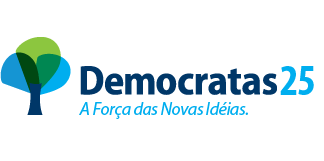 -Vereador -